проектДвадцать девятая сессия Собрания депутатов муниципального образования «Килемарский муниципальный район»Республики Марий Эл пятого созываР Е Ш Е Н И ЕСобрания депутатов  муниципального образования «Килемарский муниципальный район»от 22 мая 2013 годаО внесении изменений  в решение Собрания депутатов Килемарского муниципального района №229 от 26.12.2012 г. «Об утверждении Прогнозного плана приватизации имущества муниципального образования «Килемарский муниципальный район» на .Руководствуясь Гражданским кодексом Российской Федерации, федеральными законами от 29.07.1998 г. №135-ФЗ «Об оценочной деятельности в Российской Федерации, от 21.12.2001 г. от 21 декабря 2001 года № 178-ФЗ «О приватизации государственного и муниципального имущества», от 06.10.2003 г. «Об общих принципах организации  местного самоуправления в Российской Федерации», Уставом муниципального образования «Килемарский муниципальный район» Собрание депутатов Килемарского муниципального района р е ш а е т 1. Внести в Перечень имущества, предлагаемого для приватизации в 2013г., утвержденный решением Собрания депутатов Килемарского муниципального района №229 от 26.12.2012 г. (далее - Перечень) следующие изменения:- исключить из Перечня имущества пункты 1, 5, 9, 11, 16;- дополнить Перечень имущества пунктами 17, 18, 19, 20, 21 следующего содержания: 2. Опубликовать настоящее решение в районной газете «Восход».3. Настоящее решение вступает в силу после его официального опубликования.4. Контроль за исполнением настоящего решения возложить на постоянную комиссию по бюджету, налогам, экономическому развитию и собственности Собрания депутатов Килемарского муниципального района.Глава муниципального образования«Килемарский муниципальный район»,Председатель Собрания депутатов	                                          Н.В.Сорокинпгт. Килемары, 2013 г.№ № п/пНаименованиеимуществаМестонахождениеНазначениеПлощадь/ протяженность(кв.м./м.)Предполагаемые срокиПриватизации, стоимость тыс. руб.1.2.3.4.5.6.17.Земельный участок д. Сенюшкино, ул. Придорожная, д. 1712:03:7501001:144индивидуальное жилищное строительство1000 83  18. Земельный участок в д. Мазикино, ул. Заречная, д. 5412:03:0801003:284индивидуальное жилищное строительство 1576 По оценке независимого оценщика19Земельный участок  с. Арда, ул. Школьная, д. 1 аДля размещения торгового павильона100 По оценке независимого оценщика20Земельный участок  д. Котеново, ул. Зеленая, д. 1 Для размещения торгового павильона300 По оценке независимого оценщика21Земельный участок  д. Малая Арда, ул. Больничная, д. 11а12:03:1501001:88индивидуальное жилищное строительство240090 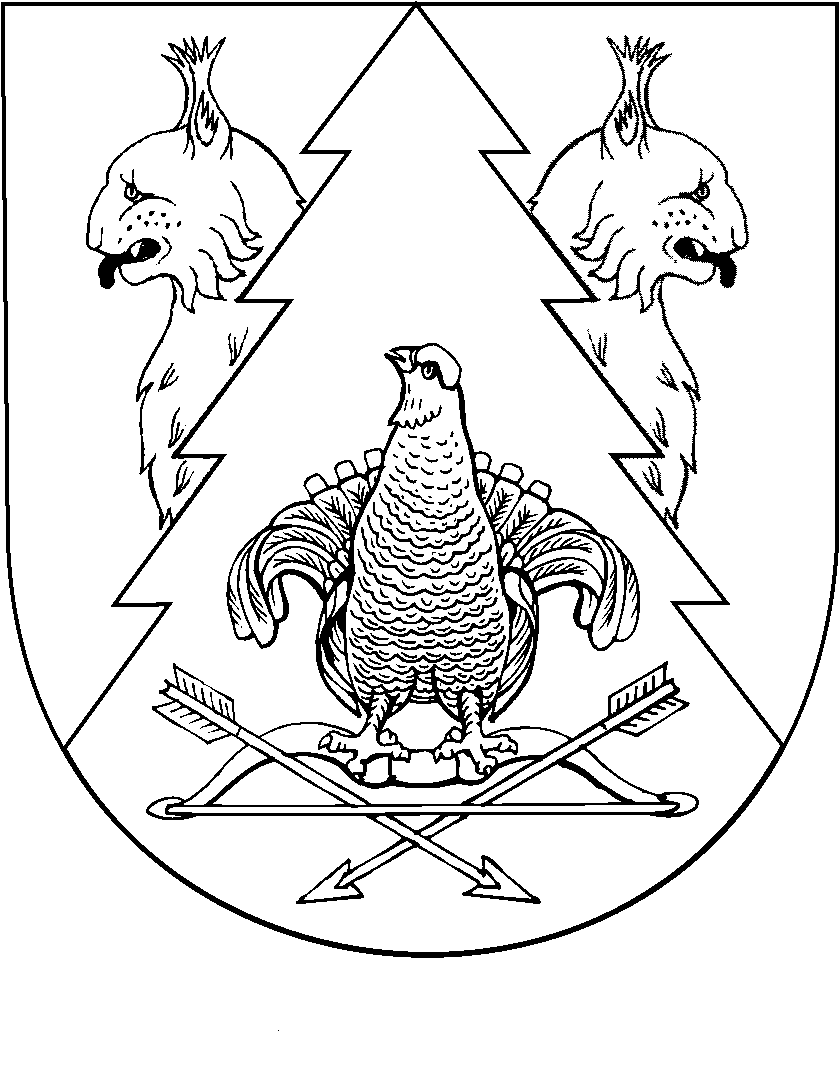 